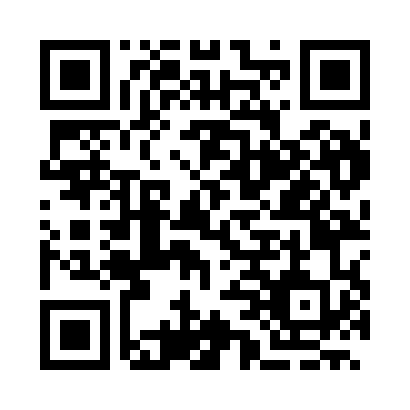 Prayer times for Kostelevo, BulgariaWed 1 May 2024 - Fri 31 May 2024High Latitude Method: Angle Based RulePrayer Calculation Method: Muslim World LeagueAsar Calculation Method: HanafiPrayer times provided by https://www.salahtimes.comDateDayFajrSunriseDhuhrAsrMaghribIsha1Wed4:276:181:236:218:2710:122Thu4:256:171:226:228:2810:143Fri4:236:161:226:228:3010:164Sat4:216:141:226:238:3110:175Sun4:196:131:226:248:3210:196Mon4:176:121:226:248:3310:217Tue4:156:111:226:258:3410:228Wed4:136:091:226:268:3510:249Thu4:116:081:226:268:3610:2610Fri4:096:071:226:278:3810:2811Sat4:076:061:226:288:3910:2912Sun4:056:051:226:288:4010:3113Mon4:046:041:226:298:4110:3314Tue4:026:021:226:298:4210:3415Wed4:006:011:226:308:4310:3616Thu3:586:001:226:318:4410:3817Fri3:575:591:226:318:4510:4018Sat3:555:581:226:328:4610:4119Sun3:535:571:226:328:4710:4320Mon3:525:571:226:338:4810:4521Tue3:505:561:226:348:4910:4622Wed3:485:551:226:348:5010:4823Thu3:475:541:226:358:5110:4924Fri3:455:531:226:358:5210:5125Sat3:445:531:236:368:5310:5226Sun3:435:521:236:368:5410:5427Mon3:415:511:236:378:5510:5528Tue3:405:501:236:388:5610:5729Wed3:395:501:236:388:5710:5830Thu3:375:491:236:398:5711:0031Fri3:365:491:236:398:5811:01